KUNAL 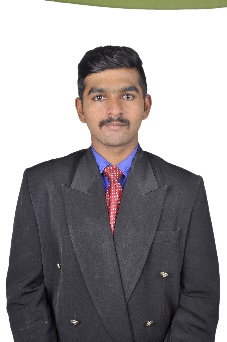 kunal.383982@2freemail.com 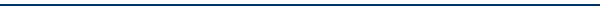 OBJECTIVE:Intend to build a career with leading corporate of hi-tech environment with committed and dedicated people, which will help me to explore myself fully and my potential.EDUCATIONAL CREDENTIALS:BSC Degree (2017): In Computer Science from B.N.BANDODKAR COLLEGE OF SCIENCE MUMBAI-421201, INDIA
AFFILIATED TO:  Mumbai University
GRADE:  B Grade (sem1-‘B’ grade , sem2-‘B’grade , sem3-‘B’ grade sem4 -‘B’ grade , sem5-‘B’ grade , sem6-‘A’ grade)
H.S.C (MAHARASHTRA STATE BOARD OF SECONDARY AND HIGHER        SECONDARY EDUCATION-PUNE)-2015PERCENTAGE      :  62.31 %S.S.C(MAHARASHTRA STATE BOARD OF SECONDARY AND HIGHER SECONDARY EDUCATION-PUNE)-2013PERCENTAGE      :  79.09 %TECHNICAL SKILL:Programming Languages	:	C,C++,Java,Visual-BasicDatabases			:	MySQLDevelopment Tools		: 	Net-Beans , Microsoft.NetWeb Technology		: 	HTMLACADEMIC  PROJECT:TITLE	:    OFFLINE FISH MARKET MANAGEMENT SYSTEMOFFLINE IDOL STATUE MANAGEMENT SYSTEM
DESCRIPTION	: 	AREAS OF INTEREST:Object Oriented Programming Concepts of Java.Programming Language concepts of Visual BasicDatabase Management System.Development in Software having Programming Languages Visual basic and JavaPROFILE:Customer ServiceComputer SkillsResponsibilityFlexibility and Adaptability to work in any environment.Good team player and positive attitude.Learning agility: Quick learnerCreating Ideas: CreativityPERSONAL DETAILS:Date of birth – 14/06/1997Nationality - IndianMarital status – SingleVisa Status – Mother Sponsor visaLanguages –English, Hindi, Marathi (read & write)